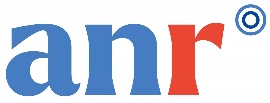 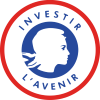 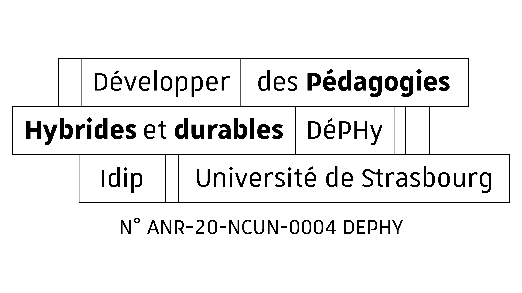 ACCORD DE PARTAGE DE RESSOURCES PEDAGOGIQUES NUMERIQUESProposé par l’UOH et l’Idip dans le cadre du projet DéPHyJe soussigné(e) : Nom : ……………………………………………………………… Prénom : ……………………………………………………………………………Fonction : ………………………………………………………………………………………………………………………………........................Composante : ………………………………………………………………………………………………………………………….......................Téléphone : ……………………………………………………… Mail : ……………………………………………………………………………....Autorise par le présent accord à partager les ressources citées ci-dessous ; déclare être titulaire du droit d’auteur sur les ressources créées ; atteste que les contenus préexistants sont reproduits conformément à la législation sur le droit d’auteur (contenu relevant du domaine public, bénéficie d’exceptions au droit d’auteur ou contenu diffusé sous licence libre (Cf. Mémento « Droits et obligations »).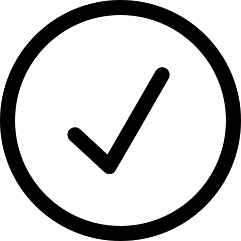 Fait à .................................................................                        Le ……………………………………………………………………Signature :TitreDate de production(JJ/MM/AAAA)Format(Vidéo, diaporama, autres…)Nombre de modules / élémentsLicence CC(Cf. Récapitulatif « Types LCC »)